 HEALTH MYTHS:  BUSTED!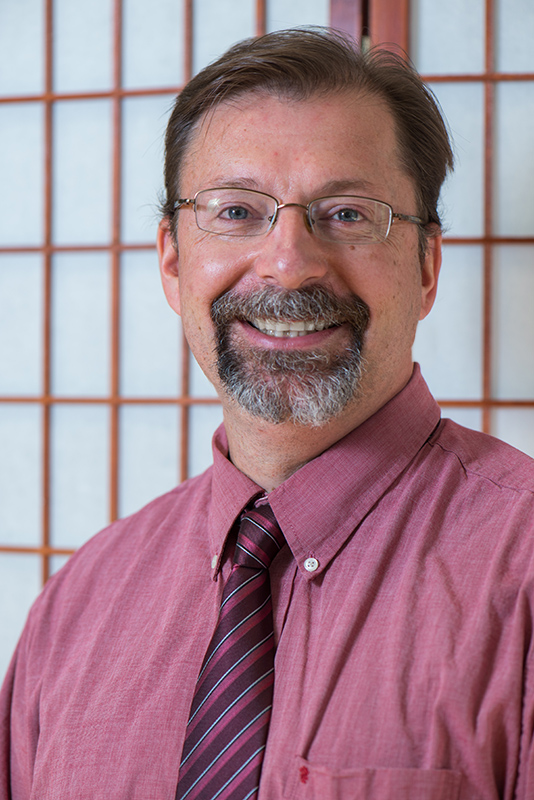       Dr. Kenneth Hoffman, DACM,LAc Medical Director, SOPHIA  natural health   www.inm.centerIs drinking milk better than taking calcium?  Will eggs raise my cholesterol?   Can I beat diabetes naturally? Learn the facts vs. the myths about health and wellness todayWednesday, February 14, 201812:30 PMWhite Hall, room 127WCSU, Midtown Campus - 181 White Street, Danbury, CtStudents, Faculty, Staff, and the public are invited to this free workshop. Bring your bag lunch and join us! Questions? Contact Christel Autuori at autuoric@wcsu.edu